Требования к содержанию уголков дорожного движения по возрастным группам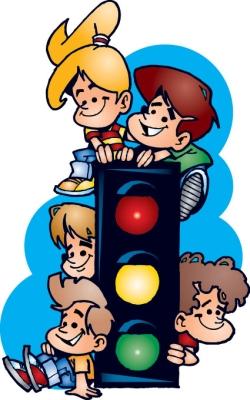 УТВЕРЖДАЮЗаведующий МБДОУ «Д/с №4 «Ласточка»_______________А.А. ПетренкоМладшая группаУпрощённый макет для знакомства с улицей, тротуаром, дорога с односторонним движением;Различные машины для игры (грузовые, легковые, автобус) в количестве, достаточном для всех;Различные виды конструкторов для обыгрывания;Атрибуты для сюжетно-ролевых игр (шапочки, рули, атрибуты для обыгрывания роли кондуктора и т.д.);Упрощённая модель светофора (плоскостная) для знакомства с работой светофора, запрещающие и разрешающие знаки;Подборка книг (Б. Заходер «Шофёр», С. Михалков «Моя улица», В. Берестов «Это еду я бегом»), иллюстрации (яркие) с различными видами транспорта;Дидактические игры («Собери светофор», «Машины большие и маленькие», «Можно ездить или нет»);Картотека наблюдений («Мы знакомимся с улицей», «Светофор», «Грузовая машина», «Легковая машина»);Картотека подвижных игр («Воробушки и автомобиль», «Светофор»).Средняя группаМакет с двусторонним движением, с пешеходным переходом (продолжаем знакомство детей с поведением на улице);Светофор объёмный (изучение назначения жёлтого сигнала);Игрушки для обыгрывания (автобус, троллейбус, грузовой транспорт, легковой транспорт, специализированный транспорт);Подборка книг (А. Дорохов «Зелёный, жёлтый, красный», А. Барто «Машины», Кожевникова «Светофор»), иллюстрации с различными видами транспортаДидактические игры («Трудные виражи», «Как можно и как нельзя», «Автомагазин»);Картотека наблюдений («Пешеходы на перекрёстке», «Светофор», «Автобус, троллейбус»);Картотека подвижных игр («Машины и светофор», «Машины едут по улице», «Лошадки»).Старшая группаМакет со сложным перекрёстком, основными линиями, светофором, специализированный транспорт, план-схема микрорайона;Комплект дорожных знаков размером в половину натуральной величины и несколько настоящих знаков;Информационные плакаты из серии «Я и улица», «Мой друг - светофор»;Игрушки – различные виды транспорта (наземный, воздушный, водный);Подборка книг (А. Северин «Три чудесных цвета», Н.В. Алёшина «Санки», А. Дорохов «Влиятельная палочка», С. Михалков «Дядя Стёпа - миллиционер»), иллюстрации с различными видами транспорта;Дидактические игры («Внимание! Переходим улицу», «Разрешается - запрещается», «Найди свой домик»);Картотека наблюдений («Опасные участки улиц», «экскурсия к Волге», «Дорожные знаки»);Картотека подвижных игр («Перекрёсток», «Красный, жёлтый, зелёный», «Перейди улицу»).Подготовительная группаМакет с различными видами переходов (перекрёсток, обычный переход), круговое движение, дорожные знаки, островок безопасности, схема макрорайона на магнитной основе;Форма милиционера, регулировщика, шапочки с изображением машин;Подборка книг (Я. Пишумов «Азбука города», В. Рублях «Правила дорожного движения», В. Северин «Разрешается-запрещается», иллюстрации (яркие) с различными видами транспорта);Дидактические игры («Не зевай», «Зелёный глаз», «Поставь дорожный знак»);Картотека наблюдений («Наблюдение за работой сотрудника ГАИ», «Внимание! Переходим через улицу», «Какие бывают дорожные знаки», «Путешествие по микрорайону»);Картотека подвижных игр («Воробушки и автомобиль», «Светофор»).